disability dis·a·bil·i·ty (noun) – a physical or mental condition that limits a person's movements, senses, or activities. Mandated masks limit a person’s ability to breathe – thus, we are all now definitionally disabled.INSTRUCTIONSEdit document below replacing top FirstName LastName with your first and last name.Change him/her to either him or her as appropriate (second line).Change the second FirstName to your first name.Choose someone who will be your advocate.Edit document to include their full name and cell number where designated.If called, this person will advocate on your behalf that you have a medical disability exempting you from wearing a mask (which is true – see definition above). After edit, cut just inside the dotted lines (leave about ½” to the side of the graphics).Purchase lamination sheets from an office supply store.Place the cut awareness accessory face down on the sticky side of a laminated sheet.Carefully place a second laminated sheet face down on top of the first laminated sheet and accessory.Press lamination sheets together so that the awareness accessory is “sandwiched” between the two.With scissors, carefully cut around the awareness accessory leaving about ¼” around the edges.You now have your laminated “Awareness Accessory”.Get a hole puncher and punch two holes, 1” apart, in the white space to the right of the graphics so that the two holes are centered. This is where your lanyard will attach.Purchase a few lanyards that will attach to your laminated accessory through the two holes.Your accessory can now be hung around your neck where the graphics appear at the top.People will quickly discern you are legitimate without a mask based on the graphics. The type will be sideways but is obviously legitimate.As you walk into an establishment, simply point at your hanging accessory and politely say, “I have a medical disability and cannot wear a mask.”If a Karen approaches you asking why you are not wearing a mask, politely say, “I have a medical disability and cannot wear a mask. Would you prefer it if I walk in the other direction?” Being very gracious and non-confrontational is key.                    
                                                                                                Complements of,
                                                                                                YouTube’s FakeOTube with Uncle Odd                                                                            
--------------------------------------------------------------------------------------------------------------------------------------------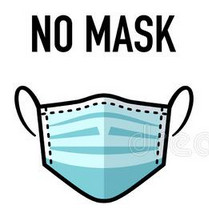 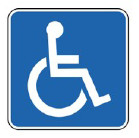 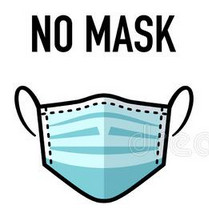 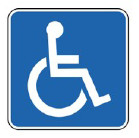 This is to certify that FirstName LastName is a qualified individual with a disability that precludes him/her from wearing a face mask or face covering of any type. The Americans with Disabilities Act (ADA) and Section 504 of the Rehabilitation Act are invoked, as well as 42 U.S.C. §12203, which prohibits the interference with or retaliation against the exercise of ADA rights. You are with notice of request for reasonable accommodation granting full access and service, to allow FirstName access absent a mask. Your denial of accommodation or access is your liability.For verification of his status or legitimacy of his claim, call me at:
(###) ###-####
FirstName LastName, Advocate
We document bullying and discrimination for litigation.--------------------------------------------------------------------------------------------------------------------------------------------